Gündemden Çizgim’e Düşenler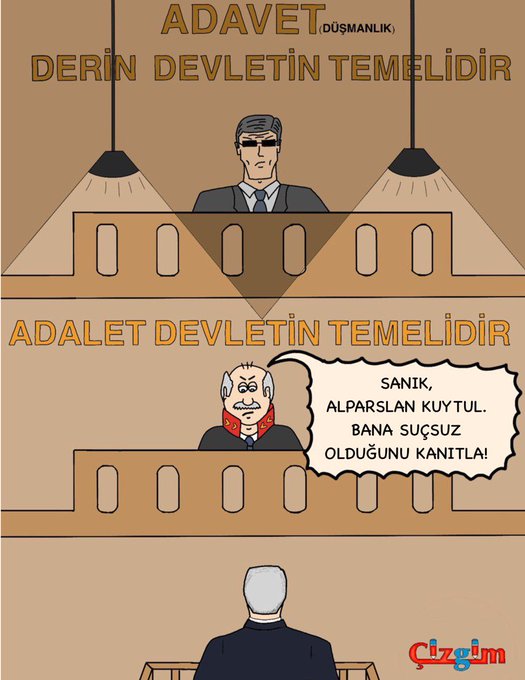 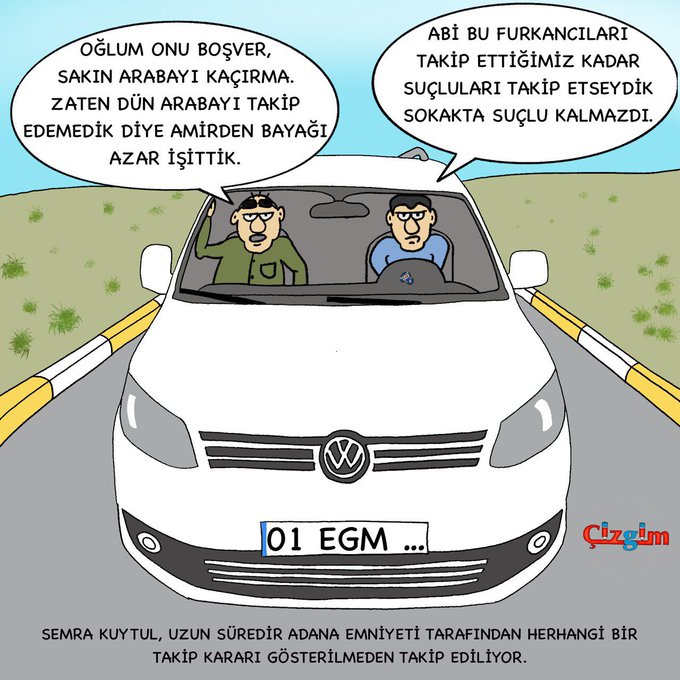 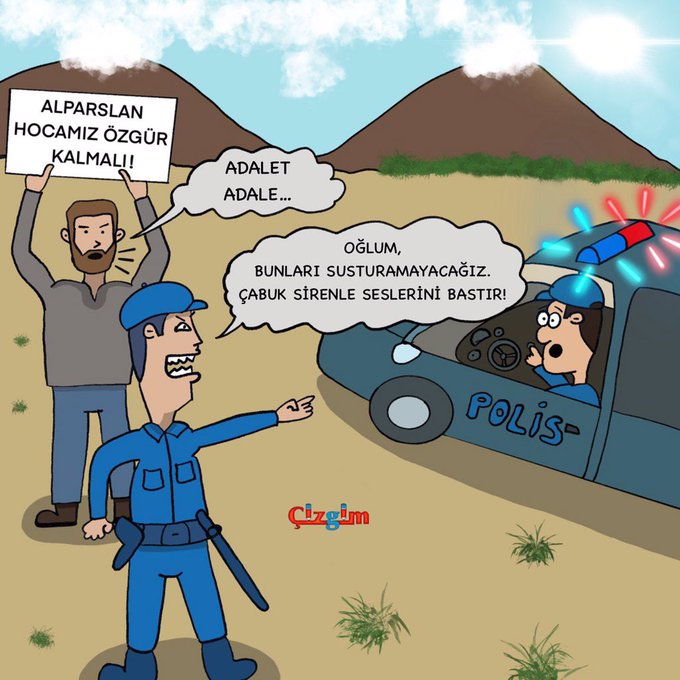 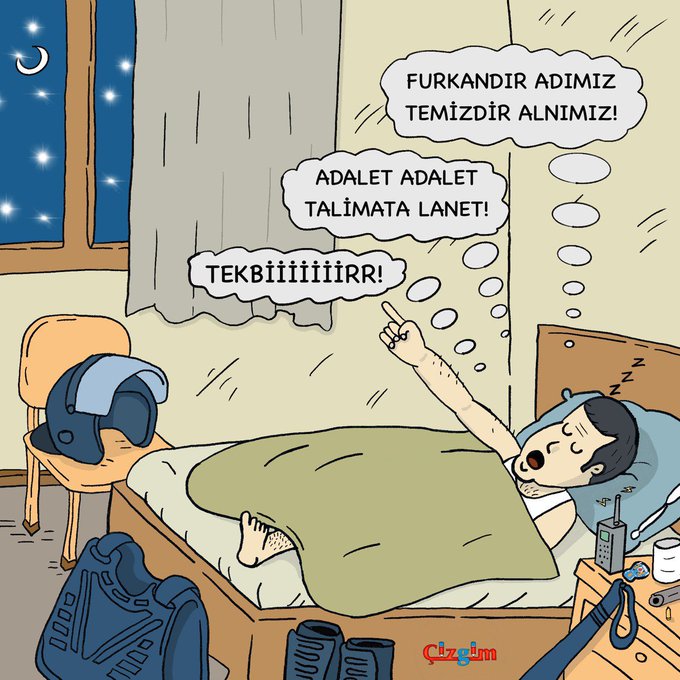 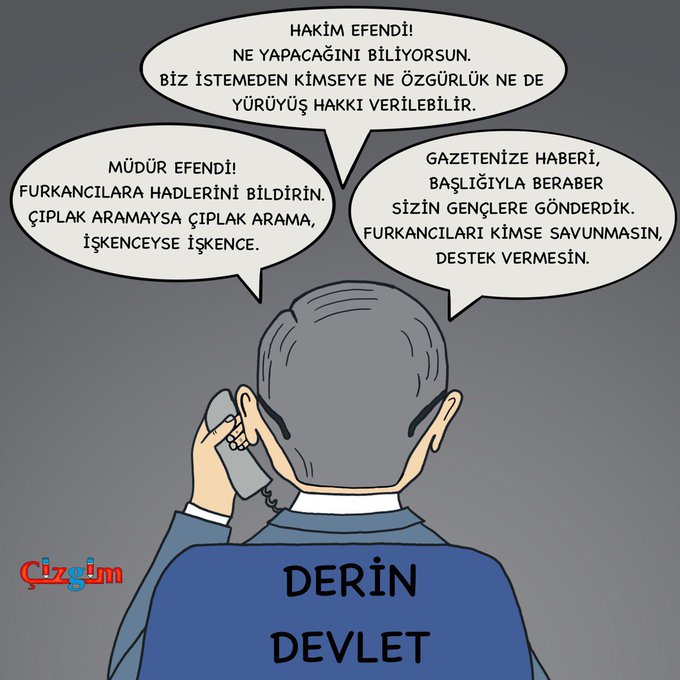 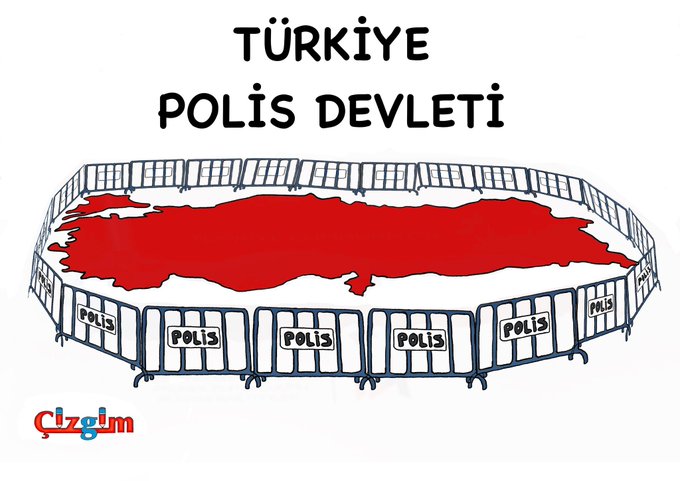 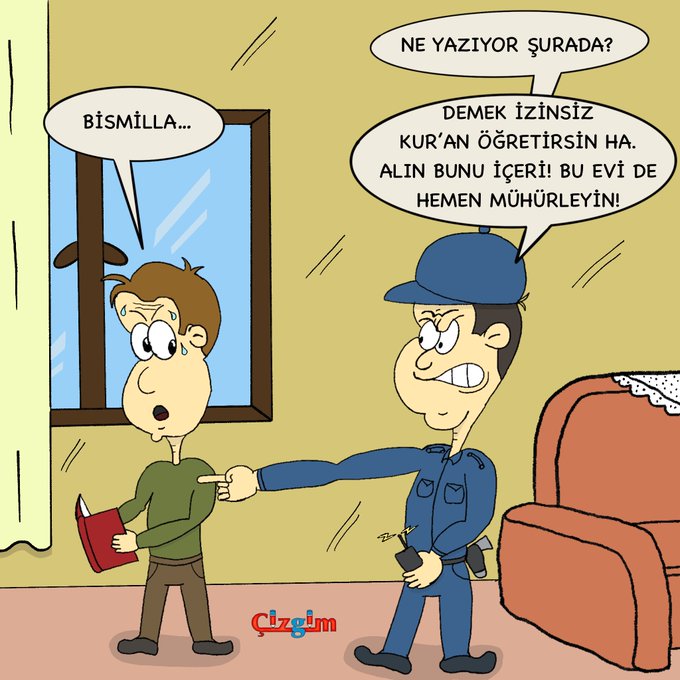 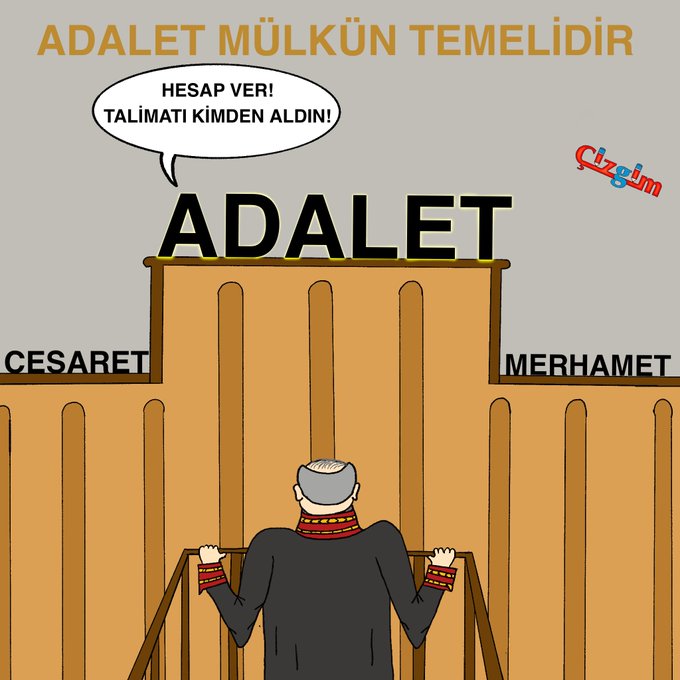 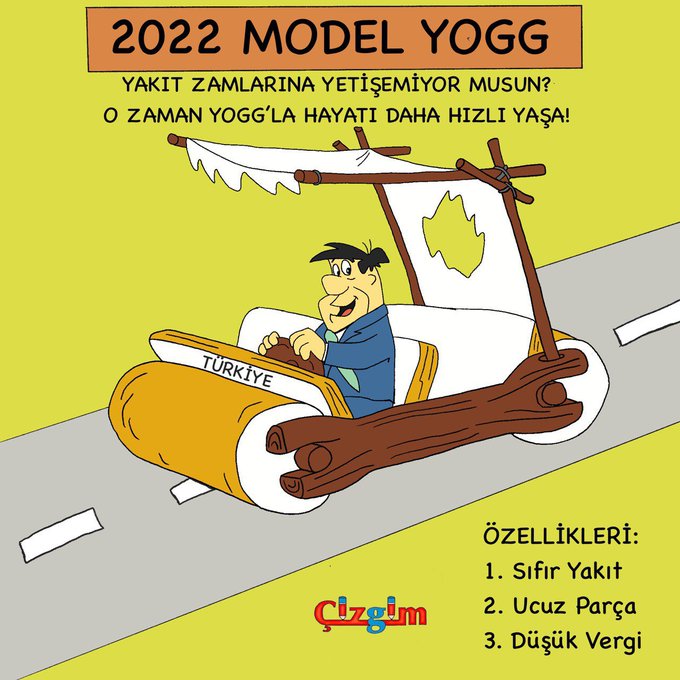 